Nom : MendeleïevNom au complet : Dmitri Ivanovitch Mendeleïev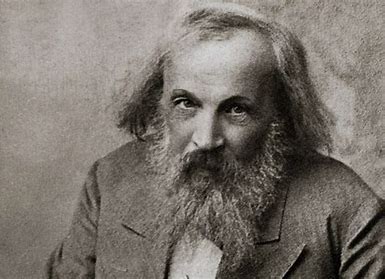 Période de temps : 1834 à 1907Nationalité : Russe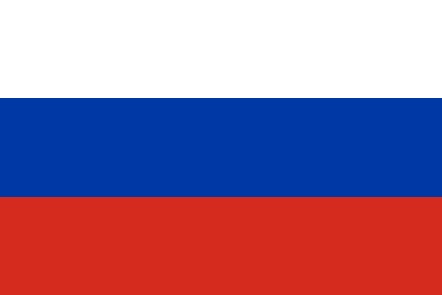 Découverte : Tableau des éléments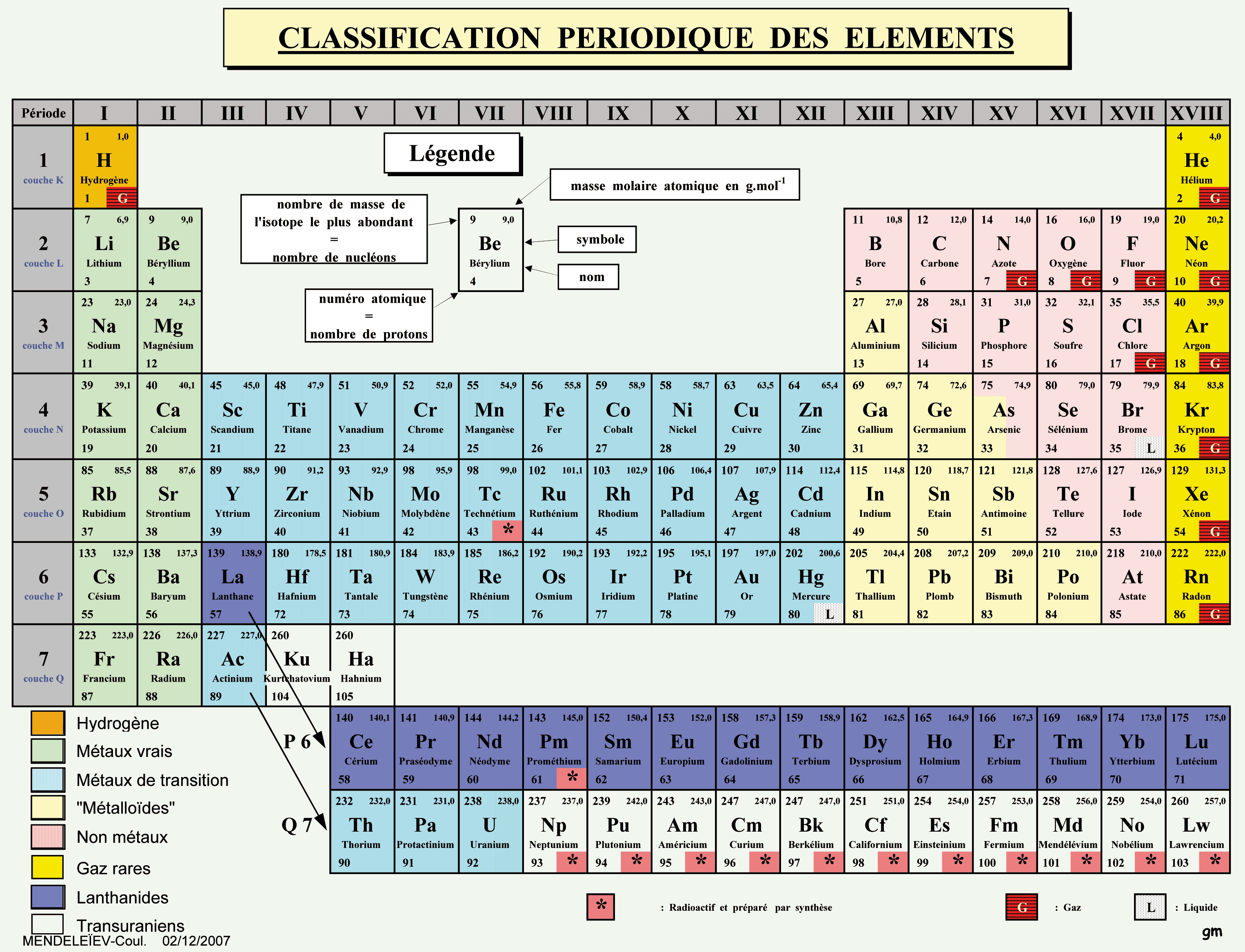 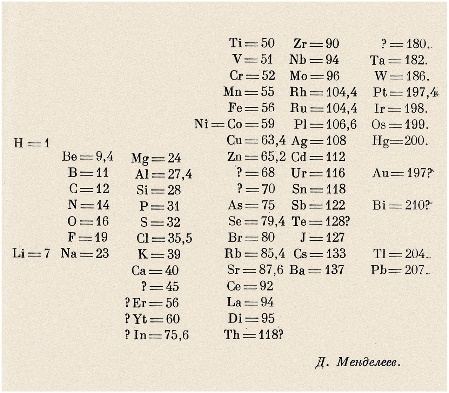 